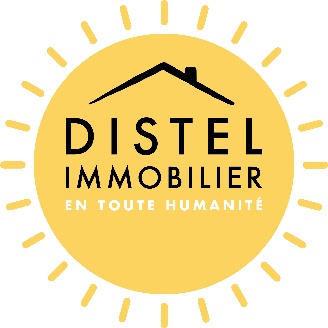 BAREME DES HONORAIRESApplicable à compter du 17 Mars 2021Nos honoraires sur les transactions (habitation et locaux commerciaux)Montant de la transaction		Inférieur à 100 000 €		8,00 %  TTCDe 100 001 à 200 000 €		6,00 %  TTCDe 200 001 à 400 000 €		5,00 %  TTCSupérieur à 400 001 €		4,00 %  TTCLes honoraires sont à la charge de l’acquéreur sauf convention contraireMontant minimum : forfait de 5.000 € TTCTerrain :  10 % TTCParking :  10 % TTC du prix avec un minimum de 1 000 € 	Garage :  10 % TTC du prix avec un minimum de 1 500 € Avis de valeur : 250 € TTC (Offert en cas de signature d’un mandat de vente avec notre agence)Nos honoraires sur les locationsLocaux d’habitation :Visites, constitution du dossier locataire et de rédaction du bail :Zones tendues : 10 €/m²Zones non tendues : 8 €/m²Frais d’état des lieux : 3 €/m²Frais d’avenant au bail : 300 € TTCGarage et Parking : forfait de 200 € TTCLes honoraires sont répartis équitablement entre bailleur et locataireTous les montants indiqués incluent une TVA de 20% Pour nous contacter :03 67 10 08 12Sylvie Distel : 06 85 68 46 31Christophe Bentz : 06 63 95 49 75